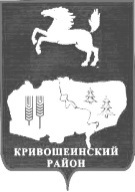 АДМИНИСТРАЦИЯ КРИВОШЕИНСКОГО РАЙОНАПОСТАНОВЛЕНИЕ 07.05.2015											           № 214с. КривошеиноТомской областиОб утверждении ведомственной целевой программы на 2015 год «Обеспечение доступной среды для детей-инвалидов и обучающихся с ограниченными возможностями здоровья на территории муниципального образования Кривошеинский район».В соответствии со статьей 179.3 Бюджетного кодекса Российской Федерации, на основании постановления Администрации Кривошеинского района от 30.04.2013 № 322 «Об утверждении Порядка разработки, утверждения, реализации и мониторинга реализации ведомственных целевых программ муниципального образования Кривошеинский район» и  в целях  повышения эффективности и результативности расходования бюджетных средствПОСТАНОВЛЯЮ:Утвердить ведомственную целевую программу на 2015 год «Обеспечение доступной среды для детей-инвалидов и обучающихся с ограниченными возможностями здоровья на территории муниципального образования Кривошеинский район» согласно приложению к настоящему постановлению.Настоящее постановление подлежит опубликованию в Сборнике нормативных актов и размещению в сети Интернет на официальном сайте муниципального образования Кривошеинский район.Настоящее постановление вступает в силу с даты его подписания и распространяется на правоотношения, возникшие с 01 января 2015 года.Контроль за исполнением настоящего постановления возложить  на заместителя Главы муниципального образования по вопросам ЖКХ, строительства, транспорта, связи, ГО и ЧС и социальным вопросам.Глава Кривошеинского района(Глава Администрации)								А.В.РазумниковКустова М.Ф., 2-19-74Направлено: Прокуратура, Архипов А.М., Кондратьев Д.В., Управление финансов, Управление образования,  ОУ – 3, ЦМБВедомственная целевая программа на 2015 год «Обеспечение доступной среды для детей-инвалидов и обучающихся с ограниченными возможностями здоровья на территории муниципального образования Кривошеинский район»Паспорт ВЦПХарактеристика проблемы и цели СБП, на решение или реализацию которых направлена ВЦПОписание показателей ВЦП и методик их расчета и/или полученияПорядок управления ВЦП (описание механизма ее реализации), формы и порядок осуществления мониторинга реализации ВЦП, сроки и порядок формирования отчета о реализации ВЦПОценка рисков реализации ВЦПМетодика оценки экономической и общественной эффективности реализации ВЦП и, по возможности, плановое значение экономической и общественной эффективности реализации ВЦПМероприятия ВЦППриложениек постановлению Администрации Кривошеинского районаот 07.05.2015  №214   Наименование субъекта бюджетного планирования (далее – СБП)Муниципальное казённое учреждение «Управление образования Администрации Кривошеинского района» (далее МКУ «Управление образования Администрации Кривошеинского района»Наименование ведомственной целевой программы (далее - ВЦП)Обеспечение доступной среды для детей-инвалидов и обучающихся с ограниченными возможностями здоровья на территории муниципального образования Кривошеинский районСоответствие ВЦП целям Программы социально-экономического развития муниципального образования Кривошеинский районПовышение уровня и качества жизни населенияНаименованиеНаименованиеЕдиница измененияОчередной финансовый год 2015Задача СБП, цель ВЦП – создание в образовательных учреждениях условий, позволяющих обеспечить полноценную инклюзию детей-инвалидов и обучающихся с ограниченными возможностями здоровья по месту их жительстваЗадача СБП, цель ВЦП – создание в образовательных учреждениях условий, позволяющих обеспечить полноценную инклюзию детей-инвалидов и обучающихся с ограниченными возможностями здоровья по месту их жительстваЗадача СБП, цель ВЦП – создание в образовательных учреждениях условий, позволяющих обеспечить полноценную инклюзию детей-инвалидов и обучающихся с ограниченными возможностями здоровья по месту их жительстваЗадача СБП, цель ВЦП – создание в образовательных учреждениях условий, позволяющих обеспечить полноценную инклюзию детей-инвалидов и обучающихся с ограниченными возможностями здоровья по месту их жительстваДоля детей-инвалидов, получающих образование в общеобразовательных учреждениях, в общей численности инвалидов от 0  до 18 летДоля детей-инвалидов, получающих образование в общеобразовательных учреждениях, в общей численности инвалидов от 0  до 18 лет%52,0Доля детей-инвалидов и обучающихся с ограниченными возможностями, получающих образование в общеобразовательных учреждениях, к общей численности обучающихсяДоля детей-инвалидов и обучающихся с ограниченными возможностями, получающих образование в общеобразовательных учреждениях, к общей численности обучающихся%14Задача 1 ВЦП Создание материально-технических условий, обеспечивающих доступность качественного образования для детей-инвалидовЗадача 1 ВЦП Создание материально-технических условий, обеспечивающих доступность качественного образования для детей-инвалидовЗадача 1 ВЦП Создание материально-технических условий, обеспечивающих доступность качественного образования для детей-инвалидовЗадача 1 ВЦП Создание материально-технических условий, обеспечивающих доступность качественного образования для детей-инвалидовПоказатель 1 Численность детей-инвалидов.Показатель 1 Численность детей-инвалидов.чел.940Показатель 2 Количество приобретаемого оборудования для детей-инвалидовПоказатель 2 Количество приобретаемого оборудования для детей-инвалидовед.12Сроки и расходы на ВЦПСроки и расходы на ВЦПСроки и расходы на ВЦПСроки и расходы на ВЦПСроки реализации ВЦПСроки реализации ВЦПСроки реализации ВЦП2015 годОбъем расходов местного бюджета на реализацию ВЦПОбъем расходов местного бюджета на реализацию ВЦПОбъем расходов местного бюджета на реализацию ВЦПОбъем расходов местного бюджета на реализацию ВЦПКоды бюджетной классификацииКоды бюджетной классификацииКоды бюджетной классификацииОчередной финансовый год 2015(руб.)Раздел, подразделЦелевая статьяВид расходовОчередной финансовый год 2015(руб.)070242120036126735,16Наименование СБПМКУ «Управление образования Администрации Кривошеинского района»Наименование ВЦПОбеспечение доступной среды для детей-инвалидов и обучающихся с ограниченными возможностями здоровья на территории муниципального образования Кривошеинский районХарактеристика состояния развития сферыОбщее число детей-инвалидов в Кривошеинском районе по состоянию на 1 января 2015 года составляет 42 человека, это 1,4% детского населения района. 22 ребёнка-инвалида являются обучающимися общеобразовательных учреждений, из них 7 детей-инвалидов обучаются на дому, 14 находятся на индивидуальном обучении, 3 детей получают дополнительные образовательные услуги в форме дистанционного образования.Описание проблем и цели ВЦПТребуется значительное укрепление материально-технической базы для создания условий в образовательных учреждениях, позволяющих обеспечить полноценную инклюзию детей-инвалидов и обучающихся с ограниченными возможностями здоровья.Направления работы по решению проблем и достижению цели ВЦП1. создание условий, позволяющих обеспечить полноценную инклюзию детей-инвалидов и обучающихся с ограниченными возможностями здоровья по месту их жительства.Направления работы по решению проблем и достижению цели ВЦП2. Работа по разработке и внедрению в практику новых образовательных программ для повышения качества обучения.Наименование показателейМетодика их расчетаДоля детей-инвалидов и обучающихся с ограниченными возможностями, получающих образование в общеобразовательных учреждениях, к общей численности обучающихсяКоличество детей-инвалидов и обучающихся с ограниченными возможностями здоровья Х 100 / численность детей в возрасте от 7 до 18 лет, обучающихся в общеобразовательных учреждениях, вовлечённых в мероприятияОтветственный за реализацию ВЦП в целомКустова Мария Фёдоровна - руководитель МКУ «Управление образования Администрации Кривошеиского района»Кустова Мария Фёдоровна - руководитель МКУ «Управление образования Администрации Кривошеиского района»Кустова Мария Фёдоровна - руководитель МКУ «Управление образования Администрации Кривошеиского района»Порядок организации работы по реализации ВЦП- контроль за исполнением ВЦП- контроль за исполнением ВЦП- контроль за исполнением ВЦППорядок организации работы по реализации ВЦП- подготовка и представление в установленном порядке бюджетной заявки на мероприятия по программе на очередной финансовый год- подготовка и представление в установленном порядке бюджетной заявки на мероприятия по программе на очередной финансовый год- подготовка и представление в установленном порядке бюджетной заявки на мероприятия по программе на очередной финансовый годПорядок организации работы по реализации ВЦП- мониторинг выполнения системы программных мероприятий- мониторинг выполнения системы программных мероприятий- мониторинг выполнения системы программных мероприятийПорядок организации работы по реализации ВЦП- контроль за рациональным использованием выделяемых финансовых средств- контроль за рациональным использованием выделяемых финансовых средств- контроль за рациональным использованием выделяемых финансовых средствПорядок организации работы по реализации ВЦП- подведение итогов реализации ВЦП- подведение итогов реализации ВЦП- подведение итогов реализации ВЦПОтветственный за мониторинг реализации ВЦП и составление форм отчетности о реализации ВЦПХлебникова Елена Викторовна, методист МКУ «Управление  образования Администрации Кривошеинского района», тел. 2-26-82;Алексеева Антонина Михайловна, ведущий экономист муниципальное бюджетное учреждение «Централизованная бухгалтерия образовательных учреждений Кривошеинского района», тел. 2-29-25Хлебникова Елена Викторовна, методист МКУ «Управление  образования Администрации Кривошеинского района», тел. 2-26-82;Алексеева Антонина Михайловна, ведущий экономист муниципальное бюджетное учреждение «Централизованная бухгалтерия образовательных учреждений Кривошеинского района», тел. 2-29-25Хлебникова Елена Викторовна, методист МКУ «Управление  образования Администрации Кривошеинского района», тел. 2-26-82;Алексеева Антонина Михайловна, ведущий экономист муниципальное бюджетное учреждение «Централизованная бухгалтерия образовательных учреждений Кривошеинского района», тел. 2-29-25Сроки текущего мониторинга ВЦПежеквартально, до 10 числа месяца, следующего за отчетнымСроки формирования годового отчета о реализации ВЦПДо 01 февраля года, следующего за отчетнымПорядок установления форм текущего мониторинга: отчетности о реализации мероприятий ВЦП и форм отчетности о реализации показателей ВЦППо формам, утвержденным постановлением Администрации Кривошеинского района от 30.04.2013 № 322Порядок установления форм годового мониторинга: отчетности о реализации мероприятий ВЦП и форм отчетности о реализации показателей ВЦППо формам, утвержденным постановлениемАдминистрации Кривошеинского района от 30.04.2013 № 322 Внутренние риски реализации ВЦПне просматриваютсяВнешние риски реализации ВЦПне просматриваютсяВозможные косвенные последствия реализации ВЦП, носящие отрицательный характерне просматриваютсяПоказатели общественной эффективности реализации ВЦПВовлеченность детей-инвалидов и детей с ограниченными возможностями здоровья в образовательный процессДоля детей-инвалидов и детей с ограниченными возможностями здоровья, вовлеченных в образовательный процессВедомственная статистикаПоказатели общественной эффективности реализации ВЦПВовлеченность детей-инвалидов и детей с ограниченными возможностями здоровья в образовательный процессОбъем финансирования ВЦПВедомственная статистикаПоказатели экономической эффективности реализации ВЦПОбъем финансирования ВЦП в расчете на одного ребёнка Объем финансирования ВЦПВедомственная статистикаПоказатели экономической эффективности реализации ВЦПОбъем финансирования ВЦП в расчете на одного ребёнка Количество получателей дополнительного образованияВедомственная статистикаN
п/пНаименование мероприятияСодержание мероприятияСрок реализации мероприятияСрок реализации мероприятияОтветственный исполнитель (Ф.И.О.)Организация, ответственная за реализацию ВЦП мероприятийПеречень организаций, участвующих в реализацииКод экономической классификацииРасходы на мероприятие (руб.)Показатель реализации мероприятия (значение)Показатель реализации мероприятия (значение)N
п/пНаименование мероприятияСодержание мероприятияС (мес./год)По (мес./год)Ответственный исполнитель (Ф.И.О.)Организация, ответственная за реализацию ВЦП мероприятийПеречень организаций, участвующих в реализацииКод экономической классификации2015 г.Наименование показателя2015 г.1Создание условий для вовлечения детей-инвалидов и детей с ограниченными возможностями здоровья в образовательный процессПриобретение сенсорного оборудования для комнаты психологической разгрузки01.01.201531.12.2015Хлебникова Елена Викторовна, методист Управления образования, Алексеева Антонина Михайловна, ведущий экономист муниципальное бюджетное учреждение «Централизованная бухгалтерия образовательных учреждений Кривошеинского района»МКУ «Управление образования Администрации Кривошеиского районаМБОУ «Кривошеинская СОШ»»см. Паспорт6735,16Доля детей-инвалидов и обучающихся с ограниченными возможностями, получающих образование в общеобразовательных учреждениях, к общей численности обучающихся14%